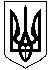 РОЗПОРЯДЖЕННЯ20 липня 2022 року                                                                       № 66-В/35-АГ-ППро утворення комісії з підготовки проекту договору про співробітництво територіальних громад та затвердження її складу 	Відповідно до пункту 20 частини 4 статті 42, статті 59 Закону України «Про місцеве самоврядування в Україні», статей 5, 6, 7 Закону Україні «Про співробітництво територіальних громад», рішень Пірнівської сільської ради від 03.12.2021 № 718-16-VIII «Про надання згоди на організацію співробітництва територіальних громад» та Вишгородської міської ради від 24.02.2022 № 18/27  «Про надання згоди на організацію співробітництво Пірнівської сільської територіальної громади та Вишгородської міської територіальної громади», з метою підготовки проекту договору про співробітництво територіальних громад:1. Утворити комісію з підготовки  проекту договору про співробітництво Вишгородської міської та Пірнівської сільської територіальних громад (далі – Комісія) та затвердити її персональний склад згідно з Додатком.2. Комісії до 20.09.2022 підготувати проект договору про співробітництво вищезазначених територіальних громад в галузі охорони здоров’я у формі спільного фінансування (утримання) Комунального некомерційного підприємства «Центр первинної медико-санітарної допомоги» Вишгородської міської ради суб’єктами співробітництва. 3. Протягом п’ятнадцяти днів з моменту підготовки Комісією проєкту договору  провести громадські обговорення підготовленого проекту договору про співробітництво територіальних громад та подати його до Вишгородської міської і Пірнівської сільської рад для прийняття радами рішень про схвалення. Організацію проведення громадських обговорень покласти на відділ юридично-правової роботи Вишгородської міської ради та  юридичний сектор Пірнівської сільської ради. 4. Оприлюднити дане розпорядження, шляхом розміщення на офіційних веб-сайтах Вишгородської міської ради та Пірнівської сільської ради. 	5. Контроль за виконанням розпорядження залишається за головами вищезазначених територіальних громад.Склад комісії з підготовки  проекту договору про співробітництво Вишгородської міської та Пірнівської сільської територіальних громад в галузі охорони здоров’я у формі спільного фінансування (утримання) Комунального некомерційного підприємства «Центр первинної медико-санітарної допомоги» Вишгородської міської радиУКРАЇНАВишгородська міська рада Київської областіУКРАЇНАПірнівська сільська рада Вишгородського району Київської областіВишгородський міський голова___________________________Олексій МОМОТПірнівський сільський голова___________________________Сергій КНИЖНИКОВПірнівський сільський голова___________________________Сергій КНИЖНИКОВДодаток до спільного розпорядженняВишгородського міського таПірнівського сільського голіввід 20.07.2022 № 66-В/35-АГ-ПМорозова Оксана Валеріївна Директор Комунального некомерційного підприємства «Центр первинної медико-санітарної допомоги» Вишгородської міської, співголова комісіїДиректор Комунального некомерційного підприємства «Центр первинної медико-санітарної допомоги» Вишгородської міської, співголова комісіїБерезинець Галина ІванівнаЗаступник голови Пірнівської сільської ради, співголова комісіїЗаступник голови Пірнівської сільської ради, співголова комісіїГоян Вікторія ВолодимирівнаНачальник юридичного сектору Пірнівської сільської ради, секретар комісіїНачальник юридичного сектору Пірнівської сільської ради, секретар комісіїЧлени комісії:Єрема Тетяна МиколаївнаКарпенко Ольга Іванівна Ємець Тетяна МиколаївнаКеруючий справами  Вишгородської міської ради_____________________Наталія ВАСИЛЕНКО Єрема Тетяна МиколаївнаКарпенко Ольга Іванівна Ємець Тетяна МиколаївнаКеруючий справами  Вишгородської міської ради_____________________Наталія ВАСИЛЕНКО Начальник управління фінансів Вишгородської міської радиНачальник відділу юридично-правової роботи Вишгородської міської ради Начальник фінансового управління Пірнівської сільської радиСекретар Пірнівської сільської ради__________________Юлія ГОЛОВАЧНачальник управління фінансів Вишгородської міської радиНачальник відділу юридично-правової роботи Вишгородської міської ради Начальник фінансового управління Пірнівської сільської радиСекретар Пірнівської сільської ради__________________Юлія ГОЛОВАЧ